Smlouva o zprostředkování a spolupráci Pluxee Česká republika a.s., se sídlem Praha 5, Plzeňská 3350/18, PSČ 150 00IČ: 618 60 476, DIČ: CZ618 60 476	zapsaná v obchodním rejstříku vedeném Městským soudem v Praze, oddíl B, vložka 2947, zastupuje na základě plné moci (jméno, pracovní pozice):   Markétou Daňkovou – konzultant pro partnerskou síť 		      („Pluxee“)aKontaktní osoby:(„Partner“)(Pluxee a Partner společně též „Strany“)uzavírají tuto smlouvu o zprostředkování a spolupráci („Smlouva“):I. Předmět SmlouvyPředmětem této Smlouvy je povinnost Pluxee Partnerovi zprostředkovat příležitosti prodeje nebo poskytování Benefitů Beneficientům, a to za podmínek stanovených ve všeobecných obchodních podmínkách, které tvoří přílohu č. 1 této Smlouvy („VOP“), a povinnost Partnera hradit za poskytování těchto Služeb Poplatky, které jsou blíže specifikovány v Ceníku, který tvoří přílohu č. 1 VOP. Strany jsou povinny při své spolupráci dodržovat veškerou Smluvní dokumentaci. Pojmy, které zde nejsou přímo definovány, mají stejný význam jako ve VOP. Partner je oprávněn Beneficientům nabízet a poskytovat následující kategorie Benefitů:Partner se zavazuje přijímat na úhradu ceny Benefitů následující postupy upravené ve VOP:* Tyto produkty jsou také součástí nosiče Karta Multibenefit.II. Společná a závěrečná ujednáníTato Smlouva může být uzavřena pouze v písemné formě či elektronicky v partnerském portálu, a to teprve v okamžiku, kdy bude dosaženo shody na celém jejím obsahu odpovídajícím této nabídce. Nabídku na uzavření této Smlouvy nelze přijmout s žádným dodatkem, odchylkou nebo odkazem na jakékoli jiné obchodní podmínky než VOP, a to ani i kdyby tyto podstatně neměnily podmínky této Smlouvy.Strany prohlašují, že se touto Smlouvou ruší závazek ze smlouvy č. A021912041 a je v celém svém rozsahu nahrazen závazkem z této Smlouvy. Strany se tímto výslovně vzdaly jakýchkoli formálních požadavků na změnu či zrušení závazků sjednaných v nahrazované smlouvě a přejí si být tímto svým jednáním vázány i bez zachování sjednané formy.  Jakékoliv změny této Smlouvy mohou být učiněny pouze v písemné formě či elektronicky v portálu Pluxee-ucet, a to se souhlasem všech Stran. Tím není dotčeno právo Pluxee změnit Smluvní dokumentaci způsobem uvedeným ve VOP.Partner na základě této Smlouvy předává Pluxee osobní údaje Kontaktních osob za účelem a v rozsahu potřebném pro plnění této Smlouvy. Partner tímto prohlašuje, že předává osobní údaje Kontaktních osob společnosti Pluxee s jejich vědomím. Pluxee postupuje při plnění závazků z této Smlouvy v souladu se zásadami a pravidly ochrany osobních údajů fyzických osob stanovenými zejména nařízením Evropského parlamentu a Rady (EU) 2016/679 ze dne 27. dubna 2016 o ochraně fyzických osob v souvislosti se zpracováním osobních údajů a o volném pohybu těchto údajů a o zrušení směrnice 95/46/ES (obecné nařízení o ochraně osobních údajů) (dále jen „Nařízení“). Pluxee nakládá s veškerými osobními údaji předanými na základě této Smlouvy nebo v přímé souvislosti s jejím plněním jako s důvěrnými. Pluxee zpracovává osobní údaje předané Partnerem na základě této Smlouvy v rozsahu: jméno, příjmení, e-mail, telefonní číslo, faxové číslo pro Kontaktní osobu, a dále e-mail pro fakturaci, kontaktní e-mail, jak je uvedeno výše (dále jen „Osobní údaje“). Pluxee zpracovává Osobní údaje za účelem plnění Smlouvy, a dále pro marketingové účely Pluxee, tj. nabízení výrobků a služeb, včetně zasílání informací o pořádaných akcích, výrobcích a jiných aktivitách, zasílání dotazníků spokojenosti Partnera, jakož i zasílání obchodních sdělení prostřednictvím elektronických prostředků dle obecně závazných předpisů upravujících služby informační povinnosti a elektronickou komunikaci, a to na základě oprávněného zájmu Pluxee. Poskytnutí Osobních údajů je nezbytné pro plnění Smlouvy a hájení oprávněných zájmů Pluxee. Pokud Partner Osobní údaje neposkytne, společnost Pluxee nebude schopna řádně plnit závazky vyplývající ze Smlouvy. Pluxee bude zpracovávat Osobní údaje po dobu trvání Smlouvy, a dále po jejím ukončení po dobu vyžadovanou příslušnými platnými právními předpisy za účely v těchto předpisech uvedenými či po dobu nezbytnou pro hájení případných nároků Pluxee. Pluxee neposkytne Osobní údaje třetí osobě. Fyzické osoby, jejichž Osobní údaje Pluxee zpracovává, mají právo na přístup k Osobním údajům, na jejich opravu nebo výmaz, na omezení zpracování osobních údajů, právo na přenositelnost osobních údajů, právo vznést námitku, jsou-li Osobní údaje zpracovávány na základě oprávněného zájmu Pluxee, a právo podat stížnost u dozorového orgánu. Tato práva může subjekt údajů uplatnit na e-mailové adrese: info.cz@pluxeegroup.com  Podrobnější informace o právech při zpracování osobních údajů jsou k dispozici na webových stránkách Pluxee v Prohlášení Pluxee k GDPR na www.sodexo.cz: [https://cz.sodexo.com/home/prohlaseni-sodexo-gdpr/contentcol1-area/prohlaseni-spolecnosti-gdpr/zasady-ochrany-osobnich-udaju.html]Strany se dohodly na následujících zvláštních ujednáních: Týkající se Karty FlexiZúčtovací období pro účely Karty Flexi je 1 měsícPlatební metody Karty Flexi  budou:   Platební terminál     Online platby   eVoucher   Internetový obchod/platební brána Elektronická fakturace dle čl. V. odst. 6 VOP se v případě zaškrtnutí neuplatní. V případě elektronických produktů – karty -  je elektronická fakturace jediná možná. Partner stvrzuje, že obdržel VOP a ostatní přílohy Smlouvy, seznámil se s nimi, rozumí jim, souhlasí s nimi a nepovažuje obsah žádného ustanovení VOP za pro sebe zvláště nevýhodný. Strany pro právní vztahy vyplývající z této Smlouvy vylučují aplikaci ustanovení § 1799 a 1800 OZ, pokud jde o dodatečná práva související s odkazem na VOP. Pokud se jakékoli ustanovení této Smlouvy stane neplatným, či nevymahatelným či zdánlivým, nebude to mít vliv na platnost a vymahatelnost ostatních ustanovení této Smlouvy. Tato Smlouva je vyhotovena ve dvou stejnopisech, z nichž každá ze Stran obdrží po jednom.Tato Smlouva nabývá platnosti dnem jejího podpisu všemi Stranami.Práva a povinnosti Stran vyplývající z této Smlouvy se řídí českým právním řádem, zejména pak OZ. V Olomouci 	       dne   2. 5. 2024     					            V 	Opavě		  dne   	13.5.2024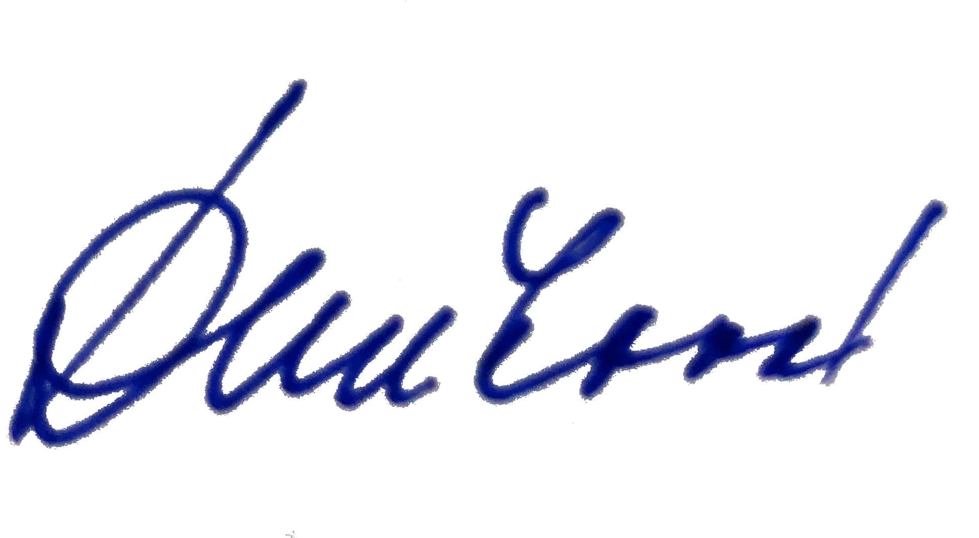 …………………………………………………..…… 	       		     		                        ……………………………..……………….                                                                     Pluxee Česká republika a.s.					                                                            PartnerZastupuje na základě plné moci:  Markéta Daňková, konzultant pro partnerskou síť                     		zastupuje:  Ing. KAREL SIEBERT, MBA, ředitelPříloha č. 1 – Všeobecné obchodní podmínkyPříloha č. 2 – Seznam provozovenPříloha č.3 – Výčetka poukázek  Příloha č.5 – Individuální ceník  Název subjektu / jméno a příjmení podnikatele:Název subjektu / jméno a příjmení podnikatele:Název subjektu / jméno a příjmení podnikatele:Název subjektu / jméno a příjmení podnikatele:Název subjektu / jméno a příjmení podnikatele: Slezská nemocnice v Opavě, příspěvková organizace	                                          Slezská nemocnice v Opavě, příspěvková organizace	                                          Slezská nemocnice v Opavě, příspěvková organizace	                                          Slezská nemocnice v Opavě, příspěvková organizace	                                          Slezská nemocnice v Opavě, příspěvková organizace	                                         se sídlem / místem podnikání:se sídlem / místem podnikání:    Olomoucká 470/86, Předměstí, 746 01 Opava                                                           Olomoucká 470/86, Předměstí, 746 01 Opava                                                           Olomoucká 470/86, Předměstí, 746 01 Opava                                                           Olomoucká 470/86, Předměstí, 746 01 Opava                                                           Olomoucká 470/86, Předměstí, 746 01 Opava                                                           Olomoucká 470/86, Předměstí, 746 01 Opava                                                           Olomoucká 470/86, Předměstí, 746 01 Opava                                                           Olomoucká 470/86, Předměstí, 746 01 Opava                                                       IČ:    47813750	                               DIČ:DIČ:CZ47813750		                                    CZ47813750		                                    bankovní účet: 19-0633950217/0100		                                                19-0633950217/0100		                                                19-0633950217/0100		                                               zapsaný v OR / ŽR / jiné evidenci:zapsaný v OR / ŽR / jiné evidenci:zapsaný v OR / ŽR / jiné evidenci:zapsaný v OR / ŽR / jiné evidenci:Pr 924 vedená u Krajského soudu v Ostravě		                                                                                            Pr 924 vedená u Krajského soudu v Ostravě		                                                                                            Pr 924 vedená u Krajského soudu v Ostravě		                                                                                            Pr 924 vedená u Krajského soudu v Ostravě		                                                                                            Pr 924 vedená u Krajského soudu v Ostravě		                                                                                            Pr 924 vedená u Krajského soudu v Ostravě		                                                                                            zastoupený (jméno, prac.pozice):zastoupený (jméno, prac.pozice):zastoupený (jméno, prac.pozice):  Ing. KAREL SIEBERT, MBA, ředitel nemocnice		                                                        Ing. KAREL SIEBERT, MBA, ředitel nemocnice		                                                        Ing. KAREL SIEBERT, MBA, ředitel nemocnice		                                                        Ing. KAREL SIEBERT, MBA, ředitel nemocnice		                                                        Ing. KAREL SIEBERT, MBA, ředitel nemocnice		                                                      telefon: 553766100		                       jméno a příjmenípracovní pozicee-mailtelefon / faxe-mail pro fakturaci:registrační e-mail pro Pluxee Partnerský portál:adresa www stránek:XXX@snopava.cz	                                     XXX@snopava.cz	                                        www.snopava.cz	                                       služby závodního stravování zaměstnanců  služby v oblasti rekreace  služby/zboží hrazené poukázkou Dárek služby zdravotnických zařízení  služby sportovních, kulturních a tělovýchovných zařízení   služby vzdělávacích a předškolních zařízení  Poukázka Gastro  Karta Flexi* Poukázka Dárek Cafeteria platební metody  Karta Gastro*  Poukázka Asistence  Poukázka Flexi   Poukázka Fokus  